Månedspost for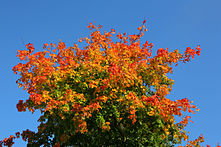 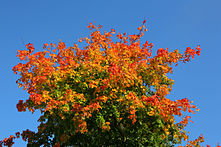 Stormen, november 2018Velkommen til november og årets nest siste måned. Denne måneden kommer vi til å fortsette med temaene våre som er livsmestring og helse (fysisk og psykisk), mat (hverdagsmat og av og til mat), og bærekraftig utvikling.Den måneden som har gått, har vi hatt student i 3 uker, og fra mandag av har vi 2 nye studenter som kommer og skal være hos oss i 5 uker, de heter Tonje og Anna, og de går 2 året på barnehagelærerstudiet på NLA.På torsdagene våre deler vi gruppen i 2 eller 3. En gruppe har samling med Nils-Magne (4-5 åringene) og en gruppe har samling med Mona (3 åringene), den tredje gruppen er med å bake rundstykker til de andre i tillegg til å dekke bordet å gjøre klart til lunsj. Vi deler gruppen i 3 ca 1-2 ganger i måneden, og bytter da ut grøt med nybakte rundstykker. Barna som er med å lage til lunsj får øve seg i samarbeid, telling, plassering, forming og det å føle at de gjør noe for noen andre. Dette er lærerikt og veldig kjekt for de. I samlingene våre fokuserer vi på eventyr, lek, sosial trening, telling, riming osv i ulik grad i de to gruppene. 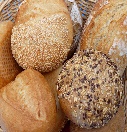 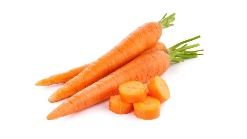 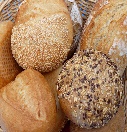 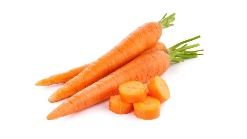 Vi er veldig opptatt av hvordan barna er med hverandre i hverdagen, hvordan vi henvender oss til hverandre, hvor mye vi tåler, at alle har lov å være sånn som de er osv. I en gruppe med 19 barn er det 19 ulike personligheter som har like mange hensyn å ta. Hver dag prøver vi så godt vi kan å møte alle der de er, gi de noe bra de kan ta med seg videre. Hvis dere opplever at barna deres har noen utfordringer eller de sier noe hjemme om barnehagen dere tenker er viktig å følge opp, er det veldig viktig at dere gir beskjed til oss. Uten tilbakemeldinger er det vanskelig for oss å følge opp. Vi snakker om dette i samlinger og andre samtaler med barna, om at vi er her for å hjelpe, men også det at vi må tåle litt av hverandre. Barn har lett for å se seg selv og det som skjer med de, men ofte må de ha eksempler på hendelser og ting for å kunne se at det de gjør også påvirker andre. Vi har mye humor, glede og gøy, og vi har mye alvor også.På Stormen har vi hatt en litt spesiell situasjon som vi har fortalt om tidligere. Vi venter på en ny assistent etter at Mette sluttet, og i mellomtiden har vi en veldig god vikar i Gry. Intervju er i gang, og så snart vi vet mer får dere beskjed.I oktober hadde vi FN markering, og for dere som har vært i barnehagen noen år vet at vi har hatt basar i tillegg til cafe med kaker og suppe. I år hadde vi droppet basaren etter noen delte tilbakemeldinger på denne. Vi i barnehagen synes at denne måten å organisere det på var en god ting, det så ut som alle koste seg og hadde en fin stund. Loddbøkene dere har fått hjem er begynt å komme i retur, og det er bra. Vi holder på med premiene som skal være til disse, og vi må si oss veldig fornøyd.Pengene som kommer inn sender vi til Forut! Vi har hatt noen samlinger der vi har pratet om dette temaet, og det kommer vi til å fortsette med gjennom året. I november er det tid for foreldresamtaler på Stormen. Det blir hengt opp liste på tavlen vår i garderoben så dere kan skrive dere på. Finner dere ingen tid som passer, tar dere kontakt så ordner vi det. Skriv dere på et par dager i forkant sånn at jeg får tid å forberede med på. Tenk gjennom om det er noe spesielt dere lurer på i forkant av samtalen. 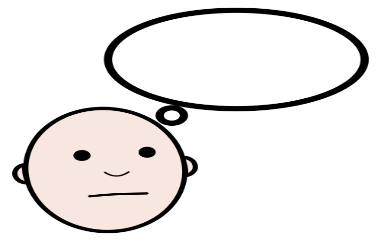 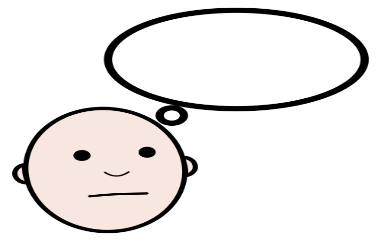 Vi kjører på, november flyr! Ha en fin måned. Mona, Nils-Magne, Gry og Marit.